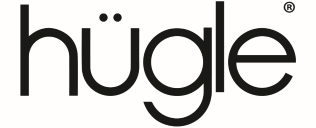 FORMULARZ ODSTĄPIENIA OD UMOWY SPRZEDAŻYNiniejszym informuję o moim odstąpieniu od umowy sprzedaży następujących rzeczy: ……………………………………………………………………………………Zgłaszający (imię, nazwisko, telefon kontaktowy)
………………………………………………………………………………………………………………………………………………………………………….Adres
…………………………………………………………………………………………………………………………………………………………………………Numer dowodu zakupu (numer faktury/faktury VAT)
………………………………………………………………………………………………………………………………………………………………………….Numer zamówienia
…………………………………………………………………………………….Data odbioru towaru
…………………………………………………………………………………….Numer rachunku bankowego do zwrotu
……………………………………………………………………………………Data i podpis……………………………………………………………………………………Firma Hügle nie zwraca kosztów poniesionych przez kupującego przy odsyłaniu towaru w celu wymiany lub zwrotu produktu.
